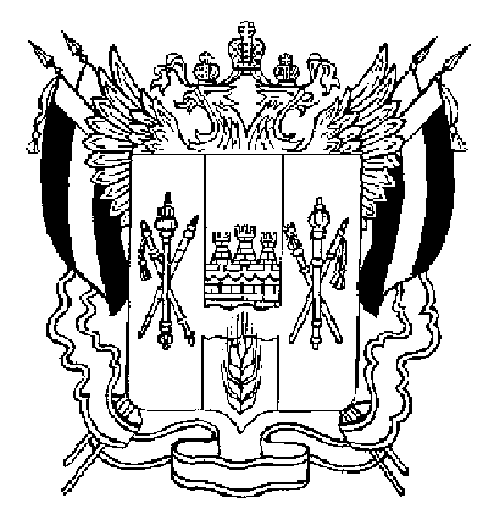 ТЕРРИТОРИАЛЬНАЯ ИЗБИРАТЕЛЬНАЯ КОМИССИЯМЯСНИКОВСКОГО РАЙОНА РОСТОВСКОЙ ОБЛАСТИПОСТАНОВЛЕНИЕ07 июня .                                 						№ 115-10с. ЧалтырьО группе контроля за использованием  территориального комплекса средств автоматизации Государственной автоматизированной системы Российской Федерации «Выборы» Территориальной избирательной комиссии при подготовке и проведении дополнительных выборов депутата Собрания депутатов Мясниковского района четвертого созыва по одномандатному избирательному округу № 13  В соответствии с пунктом 3 статьи 74 Федерального закона                          «Об основных гарантиях избирательных прав и права на участие в референдуме граждан Российской Федерации», пунктом 1 статьи 23 Федерального закона «О Государственной автоматизированной системе Российской Федерации «Выборы», в целях осуществления контроля за соблюдением требований федерального и областного законодательства, иных нормативных правовых актов, регулирующих использование Государственной автоматизированной системы Российской Федерации «Выборы»,Территориальная избирательная комиссия Мясниковского района Ростовской области ПОСТАНОВЛЯЕТ:        1. Образовать Рабочую группу по контролю за использованием территориального комплекса ГАС «Выборы» на территории Мясниковского района при проведении дополнительных выборов депутата Собрания депутатов Мясниковского района четвертого созыва по одномандатному избирательному округу № 13   в следующем составе:          - Миронова М. В. – член Территориальной избирательной комиссии с правом решающего голоса;- Хатламаджиян В. А. – член Территориальной избирательной комиссии с правом решающего голоса.        2. Разместить настоящее постановление на сайте территориальной избирательной комиссии.        3. Контроль за выполнением настоящего плана мероприятий возложить на секретаря комиссии А.Е. ХаспекянПредседатель комиссии			                                  Е. Ф. ДомченковаСекретарь комиссии                                                                 А. Е. Хаспекян